      РОССИЙСКАЯ ФЕДЕРАЦИЯАдминистрация поселка ХомутовкаХомутовского района Курской областиР А С П О Р Я Ж Е Н И Еот «15» мая 2020 года 	№ 50-рп. ХомутовкаО внесении изменений в распоряжение Администрации поселка Хомутовка от 06.04.2020г. № 43-р «О введении режима повышенной готовностина территории  поселка Хомутовка»(в редакции распоряжений от 30.04.2020г. № 48-р, от 12.05.2020г. № 49-р)	В связи с угрозой распространения на территории поселка Хомутовка новой коронавирусной инфекции (COVID-19), в соответствии с подпунктом «б» пункта 6 статьи 4 1 Федерального закона от 21 декабря 1994 года № 68-ФЗ «О защите населения и территорий от чрезвычайных ситуаций природного и техногенного характера» и в целях обеспечения безопасности здоровья населения, распоряжения Губернатора Курской области от 10.03.2020г. № 60-рг «О введении режима повышенной готовности» (в редакции от 05.04.2020г. №112-рг, 29.04.2020г. № 157-рг, 08.05.2020г. №175-рг, от 13.05.2020г. №184-рг), распоряжения Главы Хомутовского района Курской области от  06.04.2020г. № 29-рг (в редакции от 12.05.2020г. № 50-рг, от 14.05.2020г. №53-рг) «О введении режима повышенной готовности» и в целях обеспечения безопасности здоровья населения, внести  изменения и изложить текст распоряжения в следующей редакции:		1. Ввести на территории поселка Хомутовка Хомутовского района Курской области режим повышенной готовности.2. Временно приостановить на территории поселка Хомутовка:2.1. Деятельность ночных клубов (дискотек) и иных аналогичных объектов, кинотеатров (кинозалов), детских игровых комнат и детских развлекательных центров, иных развлекательных и досуговых заведений, букмекерских контор, тотализаторов и их пунктов приема ставок.2.2. Оказание стоматологических услуг, за исключением заболеваний и состояний, требующих оказание стоматологической помощи в экстренной или неотложной форме.2.3. С 28 марта 2020 года по 31 мая 2020 года включительно:2.3.1. Работу ресторанов, баров, кафе, столовых, буфетов, закусочных и иных предприятий общественного питания, за исключением обслуживания на вынос без посещения гражданами помещений таких предприятий, а также доставки заказов.Данное ограничение не распространяется на столовые, буфеты, кафе и иные предприятия питания, осуществляющие организацию питания для работников организаций.2.3.2. Работу объектов розничной и оптовой торговли, за исключением аптек и аптечных пунктов, специализированных объектов розничной торговли, в которых осуществляется заключение договоров на оказание услуг связи и реализация связанных с данными услугами средств связи (в том числе мобильных телефонов, планшетов), дилерских предприятий по продаже автомобильной, сельскохозяйственной и мототехники, а также объектов розничной и оптовой торговли в части реализации продовольственных товаров и (или) непродовольственных товаров первой необходимости, указанных в приложении №1 к настоящему распоряжению, продажи товаров дистанционным способом, в том числе с условием доставки.2.3.3. Работу косметических салонов, СПА-салонов, массажных салонов,  соляриев, бань, саун, фитнес-центров, бассейнов и иных объектов, в которых оказываются подобные услуги, предусматривающие очное присутствие гражданина, за исключением услуг, оказываемых дистанционным способом, в том числе с условием доставки.3. Лицам, прибывшим на территорию Российской Федерации:3.1. Сообщать о своем возвращении в Российскую Федерацию, месте, датах пребывания за рубежом, контактную информацию по телефонам горячей линии: +79207270689, +7(4712)324319.3.2. При появлении первых респираторных симптомов незамедлительно обратиться за медицинской помощью на дому без посещения медицинских организаций.3.3. Соблюдать постановления санитарных врачей о нахождении в режиме изоляции на дому.3.4. Обеспечить самоизоляцию на дому на срок 14 дней со дня возвращения в Российскую Федерацию (не посещать работу, учебу, минимизировать посещение общественных мест).4. Гражданам, совместно проживающим в период обеспечения изоляции с лицами, указанными в пункте 3 настоящего распоряжения, а также с лицами, в отношении которых приняты постановления санитарных врачей об изоляции, обеспечить самоизоляцию на дому на срок, указанный в подпункте 3.4 пункта 3 настоящего распоряжения, либо на срок, указанный в постановлениях санитарных врачей.5. Гражданам, прибывшим на территорию Курской области с территорий других субъектов Российской Федерации:сообщать о своем прибытии на территорию Курской области по номеру телефона горячей линии комитета здравоохранения Курской области +7(4712) 58-78-86;обеспечить самоизоляцию (за исключением граждан, прибывших в служебную командировку) по месту пребывания или жительства на срок 14 дней со дня прибытия в место назначения на территории Курской области;при появлении первых признаков респираторных симптомов незамедлительно обратиться за медицинской помощью на дому без посещения медицинских организаций.6. С 26 марта 2020 года по 31 мая 2020 года включительно обязать соблюдать режим самоизоляции лицам в возрасте старше 65 лет, а также гражданам, имеющим заболевания, указанные в приложении №2 к настоящему распоряжению. Режим самоизоляции должен быть обеспечен по месту проживания указанных лиц либо в иных помещениях, в том числе в жилых и садовых домах.Режим самоизоляции может не применяться к руководителям и  сотрудникам предприятий, организаций, учреждений и органов власти, чье нахождение на рабочем месте является важным для обеспечения их функционирования, работникам здравоохранения, а также к гражданам, определенным решением оперативного штаба по предупреждению завоза и распространения на территории Курской области нового типа коронавируса.7. Руководствоваться Требованиями к организации деятельности организаций и индивидуальных предпринимателей, при осуществлении которой не принято (отменено) решение о приостановлении посещения гражданами территорий, зданий, строений, сооружений (помещений в них), где осуществляется деятельность таких организаций и индивидуальных предпринимателей, утвержденными распоряжением Губернатора Курской области от 12.05.2020 №181-рг (приложение №3 к настоящему распоряжению). 8.  В связи с угрозой распространения новой коронавирусной инфекции (COVID-19) отменить проведение массовых мероприятий спортивной, культурной, развлекательной и другой направленности, в том числе с международным участием, по    31 мая 2020 года включительно с возможностью дальнейшего продления.9. При организации режима труда руководствоваться Методическими рекомендациями по режиму труда органов государственной власти, органов местного самоуправления и организаций с участием государства, разработанными Министерством труда и социальной защиты Российской Федерации.10. Во взаимодействии с Управлением Федеральной службы по надзору в сфере защиты прав потребителей и благополучия человека в Курской области обеспечить контроль за соблюдением Требований  к организации деятельности организаций и индивидуальных предпринимателей, при осуществлении которой не принято (отменено) решение о приостановлении посещения гражданами территорий, зданий, строений, сооружений (помещений в них), где осуществляется деятельность таких организаций и индивидуальных предпринимателей (приложение №3).».11. Рекомендовать организациям, предоставляющим жилищно-коммунальные услуги, и организациям, предоставляющим услуги связи, обеспечить неприменение в указанный период мер ответственности за несвоевременное исполнение лицами, обязанными соблюдать режим самоизоляции в соответствии с пунктом 5 настоящего распоряжения, обязательств по оплате за жилое помещение, коммунальные услуги и услуги связи, а также обеспечить продолжение предоставления соответствующих услуг и не осуществлять принудительное взыскание задолженности в указанный период.Наличие задолженности по внесению платы за жилое помещение и коммунальные услуги в указанный период не учитывается при принятии решения о предоставлении (при предоставлении) субсидий на оплату жилого помещения и коммунальных услуг.12. Рекомендовать гражданам с 28 марта 2020 года по 31 мая 2020 года включительно:12.1. Воздержаться от посещения парков.12.2. Воздержаться от посещения кладбищ, за исключением случаев обращения за оформлением услуг по погребению (захоронению) и участия в погребении (захоронении).12.3. Воздержаться от посещения религиозных объектов, а также иных мест и объектов, специально предназначенных для богослужений, молитвенных и религиозных собраний, религиозного почитания (паломничества).13.	Обязать:13.1 Граждан соблюдать дистанцию до других граждан не менее 1,5 метра (социальное дистанцирование), в том числе в общественных местах и общественном транспорте, за исключением случаев оказания услуг по перевозке пассажиров и багажа легковым такси.13.2. Организации и индивидуальных предпринимателей, а также иных лиц, деятельность которых связана с совместным пребыванием граждан, обеспечить соблюдение гражданами (в том числе работниками) социального дистанцирования, в том числе путем установления специального режима допуска и нахождения в зданиях, строениях, сооружениях (помещениях в них), на соответствующей территории (включая прилегающую территорию);13.3. Граждан не покидать места проживания (пребывания), за исключением:случаев обращения за экстренной (неотложной) медицинской помощью и случаев иной прямой угрозы жизни и здоровью;случаев следования к месту (от места) осуществления деятельности (в том числе работы), которая не приостановлена, в соответствии с настоящим распоряжением, осуществления деятельности, связанной с передвижением по территории Курской области, в случае если такое передвижение непосредственно связано с осуществлением деятельности, которая не приостановлена (в том числе оказанием транспортных услуг и услуг доставки). Такие следования (перемещения) граждан осуществляются при наличии маршрутных листов, выданных в порядке, установленном Администрацией Курской области;случаев следования к ближайшему месту приобретения товаров, работ, услуг, реализация которых не ограничена в соответствии с настоящим распоряжением, выгула домашних животных на расстоянии, не превышающем 100 метров от места проживания (пребывания), выноса отходов до ближайшего места накопления отходов;случаев следования к месту (от места) ведения личного подсобного хозяйства, огородничества, садоводства, строительства и (или)эксплуатации жилого дома, садового дома, а также нахождения на указанных земельных участках и объектах (при наличии документов, устанавливающих или удостоверяющих право гражданина или его близких родственников на предназначенные для этих целей земельный участок, здания, строения сооружения);случаев следования к родственникам, находящимся в режиме самоизоляции в соответствии с пунктом 8 настоящего распоряжения либо нуждающимся в постоянном постороннем уходе, с целью доставки им лекарственных средств, продуктов питания и товаров первой необходимости, присмотра и ухода за ними и обратно (при наличии подтверждающих документов);случаев индивидуальных занятий физической культурой и спортом на улице в период времени с 05.00 часов до 09.00 часов и с 19.00 часов до 21.00 часов с участием не более 2 человек, без использования спортивного инвентаря общественного пользования и спортивных площадок, с соблюдением дистанции  от  других физических лиц не менее 1.5-2 метров.Ограничения, установленные настоящим пунктом, не распространяются на случаи оказания медицинской помощи, деятельность правоохранительных органов, органов по делам гражданской обороны и чрезвычайным ситуациям и подведомственных им организаций, органов по надзору в сфере защиты прав потребителей и благополучия человека, исполнительных органов государственной власти Курской области и органов местного самоуправления, иных органов в части действий, непосредственно направленных на защиту жизни, здоровья и иных прав и свобод граждан, в том числе противодействие преступности, охрану общественного порядка, собственности и обеспечения общественной безопасности.14.	Руководителям организаций находящихся на территории поселка Хомутовка Хомутовского района Курской области, независимо от организационно-правовой формы, в период нерабочих дней провести дезинфекцию всех помещений административных зданий и общественных мест пребывания работников.15. Установить, что распространение новой коронавирусной инфекции (COVID-19) является в сложившихся условиях чрезвычайным и непредотвратимым обстоятельством, повлекшим введение режима повышенной готовности в соответствии с Федеральным законом от 21 декабря 1994 года № 68-ФЗ «О защите населения и территорий от чрезвычайных ситуаций природного и техногенного характера», который является обстоятельством непреодолимой силы.16. Контроль за выполнением настоящего распоряжения оставляю за собой.           17. Обнародовать на официальном сайте Администрации поселка Хомутовка  http://admhomutovka.ru/ и на информационных стендах Администрации поселка Хомутовка.	18. Распоряжение вступает в силу со дня его подписания.Глава поселка ХомутовкаХомутовского района            		Э. А. ЗемцовПриложение №1 к распоряжению Администрации поселка Хомутовка от 06.04.2020г. № 43(в редакции постановления от 12.05.2020 №49-р)                                           ПЕРЕЧЕНЬ непродовольственных товаров   первой необходимости	1. Средства индивидуальной защиты.	2. Средства дезинфицирующие.	3. Антисептические средства.	4. Салфетки влажные.	5. Салфетки сухие.	6. Мыло туалетное.	7. Мыло хозяйственное.	8. Паста зубная.	9. Щетка зубная.	10. Бумага туалетная.	11. Гигиенические прокладки.	12. Стиральный порошок.	13. Подгузники детские.	14. Спички.	15. Свечи.	16. Пеленка для новорожденного.	17. Шампунь детский.	18. Крем от опрелостей детский.	19. Бутылочка для кормления.	20. Соска-пустышка.	21. Бензин автомобильный.	22. Дизельное топливо.	23. Гозомоторное топливо (компримированный природный газ, сжиженный природный газ, сжиженный углеводородный газ).	24. Автозапчасти (включая материалы смазочные, шины, покрышки, камеры).	25. Зоотовары (включая корма для животных и ветеринарные препараты).	26. Ритуальные принадлежности.	27. Строительные и отделочные материалы и инструменты.	28. Оборудование электрическое и кабельная продукция.	29. Семена, саженцы, посадочный материал.	30. Удобрения и ядохимикаты.	31. Предметы садово-огородные и инвентарь.	32. Очки, линзы и их части.	33. Табачная продукция.	34. Периодические печатные издания.Переченьзаболеваний, требующих соблюдения режима самоизоляции1. Болезнь эндокринной системы - инсулинозависимый сахарный диабет, классифицируемая в соответствии с Международной классификациейболезней-10 (МКБ-10) по диагнозу Е10.2. Болезни органов дыхания из числа:2.1. Другая хроническая обструктивная легочная болезнь, классифицируемая в соответствии с МКБ-10 по диагнозу J44.2.2. Астма, классифицируемая в соответствии с МКБ-10 по диагнозу J45.2.3. Бронхоэктатическая болезнь, классифицируемая в соответствии с МКБ-10 по диагнозу J47.2.4. Острая респираторная инфекция верхних дыхательных путей J00- J06.3. Болезнь системы кровообращения - легочное сердце и нарушения легочного кровообращения, классифицируемая в соответствии с МКБ-10 по диагнозам I27.2, I27.8, I27.9.4. Наличие	трансплантированных органов и тканей, классифицируемых в соответствии с МКБ-10 по диагнозу Z94.5. Болезнь мочеполовой системы1  - хроническая болезнь почек 3-5 стадии, классифицируемая в соответствии с МКБ-10 по диагнозам N18.0, N18.3 - N18.5.6. Новообразования из числа2:6.1. Злокачественные новообразования любой локализации1, в том числе самостоятельных множественных локализаций, классифицируемые в соответствии с МКБ-10 по диагнозам С00-С80, С97.6.2. Острые лейкозы, высоко злокачественные лимфомы, рецидивы и резистентные формы других лимфопролиферативных заболеваний, хронический миелолейкоз в фазах хронической акселерации и бластногокриза, первичные хронические лейкозы и лимфомы1, классифицируемые в соответствии с МКБ-10 по диагнозам С81-С96, D46.__________________	При режиме самоизоляции допускается посещение медицинской организации по поводу основного заболевания.2	Самоизоляция не распространяется на пациентов, отнесенных к третьей клинической группе (в онкологии).Требованияк организации деятельности организаций и индивидуальных предпринимателей, при осуществлении которой не принято (отменено) решение о приостановлении посещения гражданами территорий, зданий, строений, сооружений (помещений в них), где осуществляется деятельность таких организаций и индивидуальных предпринимателейВ дополнение к требованиям, установленным распоряжением Губернатора Курской области от 10.03.2020 № 60-рг, установить следующие обязанности организаций и индивидуальных предпринимателей, осуществляющих деятельность, в отношении которой не принято (отменено) решение о приостановлении посещения гражданами территорий, зданий, строений, сооружений (помещений в них), где осуществляется деятельность таких организаций и индивидуальных предпринимателей (далее - работодатели), и их работников, исполнителей по гражданско-правовым договорам (далее - работники):1. Работники обязаны соблюдать следующие требования:1.1. Незамедлительно письменно информировать работодателя:1.1.1. О наличии заболеваний с установленным диагнозом: сахарный диабет, ожирение, гипертоническая болезнь 2 степени, хроническая обструктивная болезнь легких, бронхиальная астма 2 степени.1.1.2. О наличии беременности.1.1.3. О наличии у работника или у лиц, совместно проживающих с ним, симптомов острой респираторной вирусной инфекции или наличии установленного врачом диагноза острого респираторного вирусного заболевания, новой коронавирусной инфекции (COVID-19), пневмонии, контактах с больными острыми респираторными заболеваниями, в том числе COVID-19, людьми, об установлении карантина, в том числе в отношении проживающих совместно лиц, с которыми в течение последних 14 дней был близкий контакт.1.2. Не покидать место проживания (пребывания) для осуществления трудовой деятельности в случаях, указанных в подпункте 1.1 настоящего пункта.1.3. При появлении первых респираторных симптомов незамедлительно обратиться за медицинской помощью.1.4. Соблюдать дистанционный режим работы, установленный работодателем.1.5. Соблюдать режим использования средств индивидуальной защиты, установленный распоряжением Губернатора Курской области от 10.03.2020 № 60-рг, с учетом особенностей, установленных работодателем.2. Работодатели обязаны соблюдать следующие требования:2.1. Помимо лиц, обязанных соблюдать режим самоизоляции в соответствии с распоряжением Губернатора Курской области от 10.03.2020 № 60-рг, не допускать на рабочие места и (или) территорию работодателя работников, указанных в подпункте 1.1 пункта 1 настоящих Требований.2.2. Обеспечить измерение температуры тела работникам при допуске на рабочие места и (или) территорию работодателя.2.3. Обеспечить оптимальный режим рабочего времени и времени отдыха работников, при наличии такой возможности предусмотреть гибкий график прибытия/убытия на рабочее место, позволяющий избежать скопления работников.2.4. Ограничить перемещение работников между участками, цехами и корпусами, если только данные действия не обусловлены технологическими процессами.2.5. Предусмотреть максимальную изоляцию рабочих смен (при сменном режиме работы), исключающую контакт работников разных смен, в том числе в раздевалках, столовых и иных бытовых помещениях.2.6. С учётом особенностей технологического процесса предусмотреть режим максимального разобщения на рабочих местах, в том числе социальное дистанцирование (не менее 1,5 м).2.7. Организовать контроль за использованием средств индивидуальной защиты органов дыхания (маски, респираторы) на рабочих местах и (или) территории работодателя, за исключением случаев нахождения работника в обособленном помещении без присутствия иных лиц.2.8. Исключить использование в служебных помещениях, где не происходит выделения в воздух рабочей зоны вредных химических веществ от технологического оборудования, систем кондиционирования и технических систем вентиляции.2.9. Обеспечить регулярный режим уборки и дезинфекции с проведением усиленной дезинфекции в конце каждой смены.3. Рекомендовать работодателям:3.1. Обеспечить установку на территории работодателя устройств для дезинфекции рук.3.2. В исключительных случаях при принятии решений в соответствии с распоряжением Губернатора Курской области от 10.03.2020 № 60-рг о сохранении посещения работниками старше 65 лет рабочих мест и (или) территорий работодателя руководствоваться состоянием здоровья данных категорий работников (отсутствием хронических и системных заболеваний), предусмотрев для них дополнительные меры защиты от возможного заражения.3.3. В случае проживания работников в общежитиях, конструктивные особенности которых не позволяют обеспечить изоляцию (коридорного или иного типа с общими местами пользования (кухня, туалет, душ и т. д,), и выявления среди них заболевания новой коронавирусной инфекцией (COVID-19) обеспечить за счет средств работодателя расселение в объекты размещения работников, контактировавших с заболевшим, с обеспечением соблюдения расселенными работниками режима изоляции в соответствии с постановлениями санитарных врачей.4. Контроль за соблюдением настоящих Требований обеспечивается Управлением Федеральной службы по надзору в сфере защиты прав потребителей и благополучия человека в Курской области, главами муниципальных районов (городских округов) Курской области (на основании подпункта 11.3 пункта 11 распоряжения Губернатора Курской области от 10.03.2020 № 60-рг), а также органами исполнительной власти Курской области, указанными в постановлении Администрации Курской области от 07.04.2020 № 354-па "Об утверждении Порядка выдачи гражданам маршрутных листов для перемещения во время проведения противоэпидемических мероприятий на территории Курской области".5. В случае выявления систематических нарушений работодателями требований распоряжения Губернатора Курской области от 10.03.2020 № 60-рг рекомендовать Управлению Федеральной службы по надзору в сфере защиты прав потребителей и благополучия человека в Курской области в соответствие с действующим законодательством принимать меры по привлечению виновных лиц к административной ответственности, включая приостановление деятельности организаций и индивидуальных предпринимателей, осуществляющих виды деятельности, при осуществлении которых были выявлены нарушения.Приложение №2  к распоряжению Администрации поселка Хомутовка от 06.04.2020г. № 43(в редакции постановления от 30.04.2020 №48-р)                                           Приложение №3  к распоряжению Администрации поселка Хомутовка от 15.05.2020г. № 50-р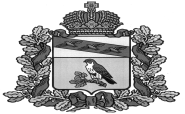 